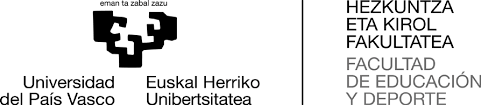 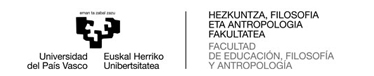 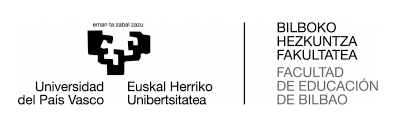 CONGRESO INTERNACIONAL DE INNOVACIÓN EDUCATIVA EN EDUCACIÓN SUPERIOR. Facultad de Educación de Bilbao (UPV/EHU). Leioa. 6,7 y 8 de Abril de 2022PLANTILLA PARA LOS TALLERESTítulo:Datos de la/s persona/s que promueve/n (nombre completo, institución, país, email y tfno. de contacto):BREVE CV (justificar experiencia, conocimiento, etc. que avale su capacidad para abordar la responsabilidad que implica la tarea).Línea temática con la que vincula la propuesta:línea 1: Trabajos teóricoslínea 2: Trabajos experiementaleslínea 3: Aportes a la sociedad desde el Practicum y los TFGsObjetivo principal que se pretende alcanzar:Contenidos a tratar:Desarrollo metodológico (explicar cómo se desarrolla el taller, estrategias de dinámicas y herramientas de trabajo para dinamizar).Número máximo de participantes del taller: Requisitos de infraestructura (espacio, sillas, pizarra… materiales que normalmente están presentes en las aulas universitarias, que serán las que se intentará gestionar para que pueda disponerse de ellos):